Sbor dobrovolných hasičů Zborovice a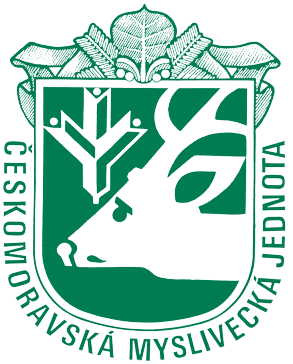 Myslivecký spolek Zborovice-Medlov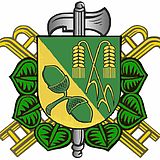 za podpory obce Zborovicepořádají dne 8.10.2022XIII. ročník BRANNÉHO ZÁVODUv okolí chaty U Zajíčkaprezence v 9:00h, začátek soutěže v 10:00hstartovné: 100Kč za družstvo (tříčlenné)mladší žáci: do 11 letstarší žáci: 11-15 letSoutěžní disciplíny na jednotlivých stanovištích:STŘELBA ZE VZDUCHOVKYZÁKLADY TOPOGRAFIEUZLOVÁNÍZÁKLADY PRVNÍ POMOCIPOŽÁRNÍ OCHRANALANOVÁ PŘEKÁŽKAMYSLIVOSTCeny pro vítěze, upomínkové předměty a občerstvení zajištěno.Na Vaši účast se těší pořadatelé._______________________________________________________________________                                                                                                                                                                  Přihláška:z organizačních důvodů zašlete přihlášku družstev nejpozději do 4.10.2022 na e-mail:sdh-zborovice@seznam.cz ve tvaru: název přihlašující organizace + počet soutěžních družstev.Děkujeme za spolupráci.